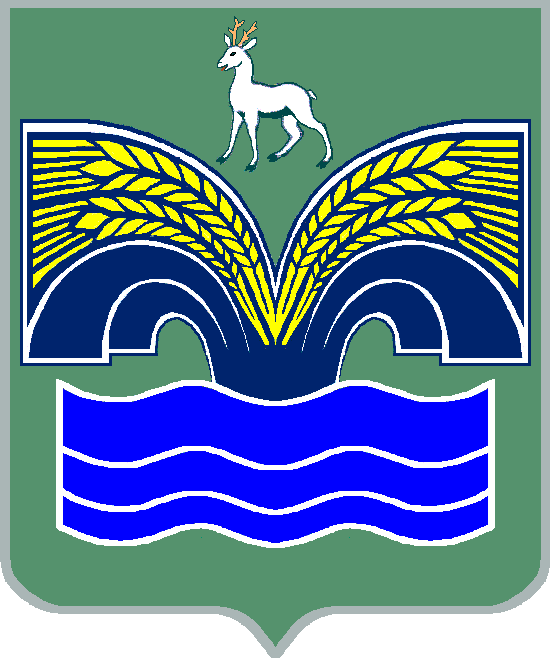 Администрация сельского поселения Хилковомуниципального района Красноярский Самарской областиПОСТАНОВЛЕНИЕот  14 января 2015 года  № 1О внесении изменений в постановление администрации сельского поселения Хилково муниципального района Красноярский от 10.03.2011 № 11 «О представлении гражданами, претендующими на замещениедолжностей муниципальной службы администрации сельского поселения Хилково муниципального района Красноярский, и муниципальными служащими администрации сельского поселения Хилково муниципального района Красноярский, сведений о доходах, об имуществе и обязательствах имущественного характера»Рассмотрев протест прокурора Красноярского района от 24.11.2014 № 07-148/118, руководствуясь Указом Президента Российской Федерации от 18.05.2009 № 559 (с изменениями от 23.06.2014 № 453) «О представлении гражданами, претендующими на замещение должностей федеральной государственной службы, и федеральными государственными служащими сведений о доходах, об имуществе и обязательствах имущественного характера», Администрация сельского поселения Хилково муниципального района Красноярский ПОСТАНОВЛЯЕТ:             1.Внести в постановление администрации сельского поселения Хилково муниципального района Красноярский Самарской области от 10.03.2011 № 11 «О предоставлении гражданами, претендующими на замещение должностей муниципальной службы администрации сельского поселения Хилково муниципального района Красноярский, и муниципальными служащими администрации сельского поселения Хилково муниципального района Красноярский сведений о доходах, об имуществе и обязательствах имущественного характера» (далее - постановление) следующие изменения:          а) подпункты 2-5 пункта 1 постановления считать утратившими силу.          б) форму справки о доходах, об имуществе и обязательствах имущественного характера гражданина, претендующего на замещение должности муниципальной службы администрации сельского поселения Хилково муниципального района Красноярский отменить;           в) форму справки о доходах, об имуществе и обязательствах имущественного характера супруги (супруга) и несовершеннолетних детей гражданина, претендующего на замещение должности муниципальной службы администрации сельского поселения Хилково муниципального района Красноярский отменить;            г) форму справки о доходах, об имуществе и обязательствах имущественного характера муниципального служащего администрации сельского поселения Хилково муниципального района Красноярский отменить;          д) форму справки о доходах, об имуществе и обязательствах имущественного характера супруги (супруга) и несовершеннолетних детей муниципального служащего администрации сельского поселения Хилково муниципального района Красноярский отменить.           2.Внести в Положение о представлении гражданами, претендующими на замещение должностей муниципальной службы администрации сельского поселения Хилково муниципального района Красноярский, и муниципальными служащими администрации сельского поселения Хилково муниципального района Красноярский сведений о доходах, об имуществе и обязательствах имущественного характера, утвержденное постановлением администрации сельского поселения Хилково муниципального района Красноярский Самарской области от 10.03.2011 № 11 «О предоставлении гражданами, претендующими на замещение должностей муниципальной службы администрации сельского поселения Хилково муниципального района Красноярский, и муниципальными служащими администрации сельского поселения Хилково муниципального района Красноярский сведений о доходах, об имуществе и обязательствах имущественного характера» (далее - Положение) следующие изменения:             Пункт 2 изложить в следующей редакции:«2. Обязанность представлять сведения о доходах, об имуществе и обязательствах имущественного характера в соответствии с федеральными законами возлагается на гражданина, претендующего на замещение должности муниципальной службы, и на муниципального служащего администрации сельского поселения Хилково муниципального района Красноярский (далее – муниципальный служащий), замещающего должность муниципальной службы администрации сельского поселения Хилково муниципального района Красноярский (далее – муниципальная служба), согласно перечня должностей, утвержденного постановлением администрации сельского поселения Хилково муниципального района Красноярский от 10.03.2011 № 11/1.».В абзаце 2 пункта 6,7 слова «указанные в части первой настоящего пункта» исключить.В абзаце 2 пункта 8 слово «подпункта» заменить словом «пункта»;          Абзац 3 пункта 6-8 Положения изложить в следующей редакции:«Форма справки утверждена постановлением Губернатора Самарской области от 29.08.2014 № 225 «Об утверждении формы справки о доходах, расходах, об имуществе и обязательствах имущественного характера и внесении  изменений в некоторые акты Губернатора Самарской области.».В абзаце 5 пункта 8 слова «указанные в абзаце первом настоящего подпункта» исключить.Абзац 2 пункта 10 изложить в следующей редакции:«Муниципальный служащий может представить уточненные сведения в течение одного месяца после окончания срока, указанного в абзаце первом пункта 8 настоящего Положения. Гражданин, назначаемый на должность муниципальной службы, может представить уточненные сведения в течение одного месяца со дня предоставления сведений в соответствии с абзацем первым пункта 6 настоящего Положения.».Дополнить пунктом 14 следующего содержания:«14. Сведения о доходах, об имуществе и обязательствах имущественного характера муниципального служащего, его супруги (супруга) и несовершеннолетних детей в соответствии с порядком, утвержденным постановлением администрации сельского поселения Хилково от 04.03.2013 № 12, размещаются на официальном сайте администрации муниципального района Красноярский Самарской области, раздел «Поселения», а в случае отсутствия этих сведений на официальном сайте - предоставляются общероссийским средствам массовой информации для опубликования по их запросам.».3. Опубликовать данное постановление в районной газете «Красноярские новости».           4. Настоящее постановление вступает в действие со дня его официального опубликования. О.Ю.Долгов.Глава сельскогопоселения Хилково.